ИЗБИРАТЕЛЬНАЯ КОМИССИЯ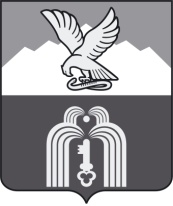 Муниципального образованияГОРОДА-КУРОРТА ПЯТИГОРСКАП О С Т А Н О В Л Е Н И Е27 июля 2016г.                                                                                                  № 23/92г. ПятигорскО выдаче разрешений на открытие специального избирательного счета кандидатам в депутаты Думы города Пятигорска пятого созыва В соответствии с требованиями Федерального закона «Об основных гарантиях избирательных прав и права на участие в референдуме граждан Российской Федерации», Закона Ставропольского края «О некоторых вопросах проведения выборов в органы местного самоуправления в Ставропольском крае», руководствуясь Порядком открытия, ведения и закрытия специальных избирательных счетов для формирования избирательных фондов кандидатов, избирательных объединений при проведении выборов в органы местного самоуправления в Ставропольском крае, утвержденным постановлением избирательной комиссии Ставропольского края от 15 июля 2010 года № 56/800,Избирательная комиссия муниципального образования города-курорта ПятигорскаПОСТАНОВЛЯЕТ:1.Выдать разрешения на открытие специального избирательного счета кандидатам в депутаты Думы города Пятигорска пятого созыва, выдвинутым Региональным отделением Политической партии СПРАВЕДЛИВАЯ РОССИЯ в Ставропольском крае по многомандатным избирательным округам, согласно списка (прилагается).2. Настоящее постановление вступает в силу со дня его подписания.Председатель                    							     А.В. ПышкоСекретарь 										     Е.Г. МягкихСПИСОКкандидатов в депутаты Думы города Пятигорска пятого созыва, выдвинутых Региональным отделением Политической партии СПРАВЕДЛИВАЯ РОССИЯ в Ставрополдьском крае по многомандатным избирательным округам которым выдаются разрешения на открытие специального избирательного счетаБабкин Максим Николаевич, многомандатный избирательный округ № 7;Ганжа Анна Викторовна, многомандатный избирательный округ № 9;Цмаков Виталий Викторович, многомандатный избирательный округ № 5;Шульженко Вячеслав Иванович, многомандатный избирательный округ № 3.